168/22169/22Mineral Titles ActMineral Titles ActNOTICE OF GRANT OF A MINERAL TITLENOTICE OF GRANT OF A MINERAL TITLETitle Type and Number:Extractive Mineral Permit 32367Granted:19 May 2022, for a period of 5 YearsArea:87.00 HectaresLocality:KOOLPINYAHName of Holder/s:100% SAGE CONSTRUCTIONS PTY. LTD. [ACN. 009 654 648]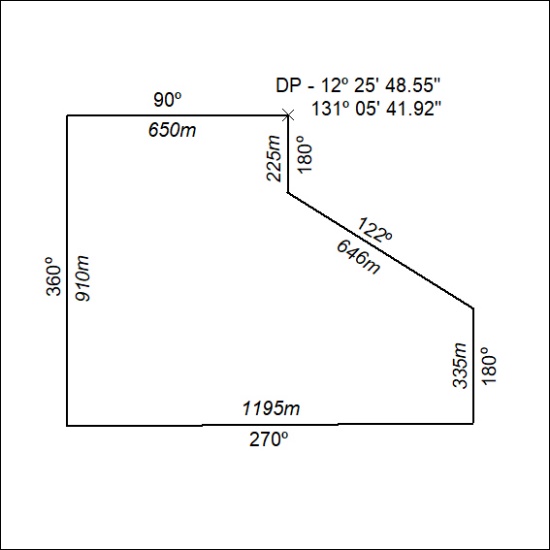 Mineral Titles ActMineral Titles ActNOTICE OF GRANT OF A MINERAL TITLENOTICE OF GRANT OF A MINERAL TITLETitle Type and Number:Extractive Mineral Permit 32368Granted:19 May 2022, for a period of 5 YearsArea:61.80 HectaresLocality:KOOLPINYAHName of Holder/s:100% SAGE CONSTRUCTIONS PTY. LTD. [ACN. 009 654 648]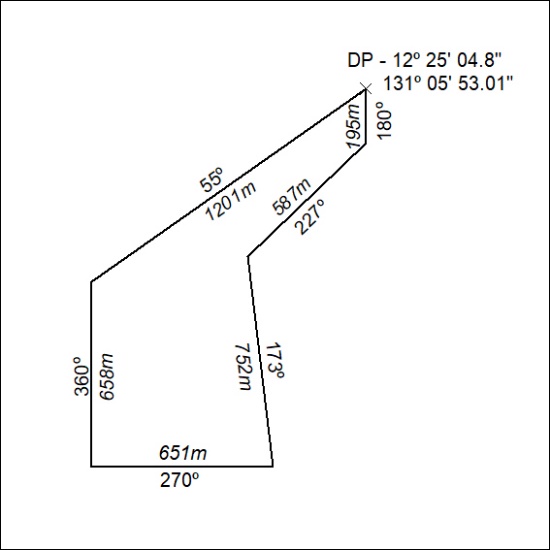 